per sé stesso, ovvero per conto del sig._____________________________________________________________a titolo di_____________________________________________________________________________________CHIEDE Del/i seguente/i documento/i aventi/i ad oggetto:______________________________________________________________________________________________________________________________________________________________________________________Motivo della richiesta _____________________________________________________________________________________________________________________________________________________________________Nel caso di copia del documento, desidera riceverne copia:Giovinazzo lì  ____/______/_________/                                                                                                                   IL RICHIEDENTE                                                  			                                                                                                                  ………………………………….……...  RISERVATO ALL’UFFICIOIL RESPONSABILE DEL PROCEDIMENTO accoglie la presente richiesta, considerato che sussistono i presupposti di cui all’art. 7 del D.P.R. n. 184/2006 e quanto richiesto non contrasta con la norma i cui al successivo art. 8. non accoglie/o accoglie parzialmente la seguente richiesta, considerato che sussistono i presupposti di cui agli artt. 7 e 9 del D.P.R. n. 184/2006. La richiesta è differita per un periodo massimo di ______________, considerato che sussistono i presupposti di cui all’ art. 9 comma 2 del D.P.R. n. 184/2006.Avverso la decisione  di non accogliere o di silenzio rifiuto o di differimento il richiedente ha facoltà di presentare ricorso al TAR ( Tribunale Amministrativo Regionale) entro 30 giorni dalla comunicazione della presente o della formazione del silenzio rifiuto.Costi di ricerca e visura                            Euro______________Costi di produzione                                   Euro______________Costi postali                                              Euro______________ Totale da rimborsare                                 Euro______________Giovinazzo lì  ____/______/_________/                                                             IL DIRIGENTE DEL SETTORE                                                                                                                             ----------------------------------------La presente richiesta  è stata evasa attraverso:(compilare nel caso in cui la comunicazione dell’esito e dell’eventuale rilascio, mediante copia della documentazione richiesta non sia avvenuta tramite posta). ritiro da parte della documentazione elencata , come da accoglimentoGiovinazzo lì  ____/______/_________/                                                                        il richiedente  presa visione della documentazione richiesta il ________________.Giovinazzo lì  ____/______/_________/                                                                                                                                                         il richiedente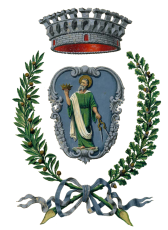     CITTA' DI GIOVINAZZO     SETTORE GESTIONE DEL TERRITORIO                                                 Richiesta documentazione di accesso a documenti amministrativi         Ex art. 6 D.P.R. 12  aprile 2006  n.184Il sottoscrittonato ailresidente aVian°codice fiscaletel./cell.di avere visionedi avere copia in carta liberadi avere copia conforme tramite posta, con pagamento in contrassegno ritiro da parte del richiedente presso uffici comunaliAttendere una risposta entro 30 gg. dalla data di richiesta.